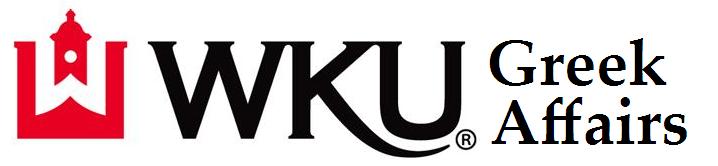 Community Service and Philanthropy Report2022-2023Fraternity			Service Hours			Money/Goods/Services DonatedAlpha Gamma Rho		200				$1,000Alpha Phi Alpha 			No Report			No ReportAlpha Tau Omega			750				$5,000Delta Tau Delta		 	400				$1,000FarmHouse			300				$3,600Iota Phi Theta			91				$150Kappa Alpha Order		750				$12,000Kappa Alpha Psi		 	48				$300Kappa Sigma			300				$5,000 Lambda Chi Alpha		200				$3,000Omega Psi Phi			255				$3,153	Phi Beta Sigma			175				$1,350Phi Delta Theta			2,300				$8,000Phi Gamma Delta			5,500				$75,000Pi Kappa Alpha			1,200				$6,000Sigma Alpha Epsilon		300				$3,000Sigma Chi			1,800				$71,000	 Sigma Nu			186				$2,500Sigma Phi Epsilon			2,988				$9,632				Fraternity Total			17,743				$210,685Sorority				Service Hours			Money/Goods/Services DonatedAlpha Delta Pi			4,214				$19,246Alpha Gamma Delta		5,970				$45,300 Alpha Kappa Alpha		550				$2,500Alpha Omicron Pi			4,580				$23,000	 Alpha Xi Delta			4,600				$120,667Chi Omega			4,725				$12,000 Delta Sigma Theta	 	300				$550Delta Zeta			1,627				$6,081Kappa Delta			5,485				$53,000	Omega Phi Alpha			2,700				$6,300 Phi Mu				6,000				$25,000Sigma Alpha			75				$300 Sigma Gamma Rho		325				$3,050Sigma Kappa			1,850				$10,000 Zeta Phi Beta			145				$550Sorority Total			43,146				$327,544Greek Life			American Red Cross		1,361 pints of bloodGreek Week Philanthropy Day	81,000+ canned goods collectedParker Bennet Curry		Sponsored 34 children for Christmas Angel ProgramGrand Total			60,889	hours			$538,229